Постановление администрации Большесундырского сельского поселения Моргаушского района Чувашской Республики  от 07.11. 2022 года №64Об условиях приватизации муниципального имущества Большесундырского сельского поселения Моргаушского района Чувашской РеспубликиВ соответствии с Федеральным законом от 21 декабря 2001 года № 178-ФЗ «О приватизации государственного и муниципального имущества», решением Собрания депутатов Большесундырского сельского поселения Моргаушского района от 29.08.2013 г. №С-40/4 «О порядке принятия решений об условиях приватизации муниципального имущества Большесундырского сельского поселения Моргаушского района Чувашской Республики», решение Собрания депутатов Большесундырского сельского поселения Моргаушского района от 13.12.2021 № С-22/2 «О прогнозном плане (программе) приватизации муниципального имущества Большесундырского сельского поселения Моргаушского района Чувашской Республики на 2022 год» администрация Большесундырского сельского поселения Моргаушского района Чувашской Республики        п о с т а н о в л я е т:1. Приватизировать путем продажи на аукционе в электронной форме следующее имущество Большесундырского сельского поселения Моргаушского района Чувашской Республики:Лот № 1 – Объект капитального строительства, наименование «Адмздание», назначение: нежилое, 1-этажное, общая площадь 152,8 кв.м., кадастровый номер 21:17:000000:850, вместе с земельным участком, категория земель: земли населенных пунктов, разрешенное использование: обеспечение занятий спортом в помещениях, общая площадь 1178 кв.м., кадастровый номер: 21:17:060402:943, расположенного по адресу: Чувашская Республика, Моргаушский район, Большесундырское сельское поселение, с.Большой Сундырь, ул. Советская, д.16.2. Определить начальную цену за соответствующее муниципальное имущество, указанное в пункте 1 настоящего постановления, в размере:		Лот № 1 – 1 100 000,00 (Один миллион сто тысяч) рублей 00 копеек, в т.ч. НДС (Отчет № 10-78 об определении рыночной стоимости объекта оценки от 03 ноября 2022 года, выполнен: Оценщик занимающийся оценочной деятельностью «Коваль Дмитрий Сергеевич»).3. Организатор торгов – Акционерное общество «Электронные торговые системы».4. Установить следующие условия приватизации указанных в пункте 1 настоящего постановления объекта недвижимости:1) Шаг аукциона в размере 5 % от начальной цены.2)Задаток в размере 20% от начальной цен объекта недвижимости.  3)Победителем аукциона признается участник аукциона, предложивший наибольшую цену.  4)Внесенный победителем аукциона задаток засчитывается в оплату приобретаемого в собственность объекта.  5)Договор купли-продажи муниципального имущества заключается в течении 5 рабочих дней с даты подведения итогов аукциона.    6) Оплата по договору купли продажи осуществляется единовременно не позднее 15 рабочих дней со дня подписания договора.    7) Извещение о проведении аукциона разместить на официальном сайте администрации Большесундырского сельского поселения Моргаушского района Чувашской Республики https://gov.cap.ru/default.aspx?gov_id=420 в сети Интернет и на официальном сайте Российской Федерации в сети Интернет – http://torgi.gov.ru, http://178fz.roseltorg.ru.     8)Данное постановление опубликовать в периодическом печатном издании «Вестник» Большесундырского сельского поселения Моргаушского района Чувашской РеспубликиДля проведения торгов создать комиссию в следующем составе:Мареева Н.А. – глава администрации Большесундырского сельского поселения Моргаушского района Чувашской Республики (председатель).Волкова В.И. – главный специалист-эксперт администрации Большесундырского сельского поселения Моргаушского района Чувашской Республики (секретарь),Члены:Матвеева И.В. – ведущий специалист-эксперт администрации Большесундырского сельского поселения Моргаушского района Чувашской Республики;Трофимова Л.Г. – инспектор ВУС администрации Большесундырского сельского поселения Моргаушского района Чувашской Республики;Иванова И.А. – главный специалист-эксперт отдела имущественных и земельных отношений администрации Моргаушского района (по согласованию).Утвердить аукционную документацию для проведения открытого аукциона в электронной форме по продаже имущества Муниципального образования – Администрации Большесундырского сельского поселения Моргаушского района Чувашской Республики.Контроль за выполнением настоящего постановления оставляю за собой.Глава Большесундырского сельского поселения  Н.А.МарееваАУКЦИОННАЯ ДОКУМЕНТАЦИЯ ДЛЯ ПРОВЕДЕНИЯ ОТКРЫТОГО АУКЦИОНА В ЭЛЕКТРОННОЙ ФОРМЕ ПО ПРОДАЖЕ  МУНИЦИПАЛЬНОГО ИМУЩЕСТВА БОЛЬШЕСУНДЫРСКОГО СЕЛЬСКОГО ПОСЕЛЕНИЯ МОРГАУШСКОГО РАЙОНА ЧУВАШСКОЙ РЕСПУБЛИКИс.Большой Сундырь, 2022 г.Законодательное регулирование, основные термины и определенияАукцион по продаже имущества, находящегося в государственной собственности Чувашской Республики (торги), проводится  в электронной форме  в соответствии с Гражданским кодексом Российской Федерации, Федеральным законом от 21 декабря 2001 г. № 178-ФЗ «О приватизации государственного и муниципального имущества» (далее – Закон о приватизации), постановлением Правительства Российской Федерации от 27 августа 2012 г. № 860 «Об организации и проведении продажи государственного или муниципального имущества в электронной форме».Сайт – часть информационного пространства в информационно-телекоммуникационной сети «Интернет» (далее – сеть «Интернет»), имеющая уникальное имя (адрес в сети «Интернет»), которую можно посмотреть с любого компьютера, подключенного к сети «Интернет» с помощью специальной программы.Предмет аукциона – продажа имущества, находящегося в муниципальной собственности Большесундырского сельского поселения Моргаушского района Чувашской Республики.Продавец – администрация Большесундырского сельского поселения Моргаушского района Чувашской Республики.Организатор – юридическое лицо, владеющее сайтом в информационно-телекоммуникационной сети «Интернет»  – АО «Единая электронная торговая площадка», адрес местонахождения: ул. Кожевническая, д. 14, стр. 5, Москва, 115114, тел. + 7 495 276-16-26Регистрация на электронной площадке – процедура заполнения персональных данных и присвоения персональных идентификаторов в виде имени и пароля, необходимых для авторизации на электронной площадке, при условии согласия с правилами пользования электронной площадкой.Открытая часть электронной площадки – раздел электронной площадки, находящийся в открытом доступе, не требующий регистрации на электронной площадке для работы в нём.Закрытая часть электронной площадки – раздел электронной площадки, доступ к которому имеют только зарегистрированные на электронной площадке Продавец и участники продажи, позволяющий пользователям получить доступ к информации и выполнять определенные действия.«Личный кабинет» - персональный рабочий раздел на электронной площадке, доступ к которому может иметь только зарегистрированное на электронной площадке лицо путем ввода через интерфейс сайта идентифицирующих данных (имени пользователя и пароля).Электронный аукцион – торги по продаже государственного имущества, право приобретения которого принадлежит участнику, предложившему в ходе торгов наиболее высокую цену, проводимые в виде аукциона, открытого по составу участников и по форме подачи предложений о цене, на котором подача заявок и предложений производится только в электронной форме с помощью электронной площадки.Лот – имущество, являющееся предметом торгов, реализуемое  в  ходе  проведения  одной процедуры продажи (электронного аукциона).Претендент – зарегистрированное на электронной площадке физическое или юридическое лицо, желающее принять участие в электронном аукционе, подавшее в установленном порядке заявку на участие в электронном аукционе и принимающее на себя обязательство выполнять условия электронного аукциона.Участник электронного аукциона – претендент, допущенный к участию в электронном аукционе.Электронная подпись – реквизит электронного документа, предназначенный для защиты данного электронного документа от подделки, полученный в результате криптографического преобразования информации с использованием закрытого ключа электронной подписи и позволяющий идентифицировать владельца сертификата ключа подписи, а также установить отсутствие искажения информации в электронном документе.Электронный документ – документ, в котором информация представлена в электронно-цифровой форме, подписанный электронной подписью лица, имеющего право действовать от имени лица, направившего такой документ.Электронный образ документа – электронная копия документа, выполненного на бумажном носителе, заверенная электронной подписью лица, имеющего право действовать от имени лица, направившего такую копию документа.Электронное сообщение (электронное уведомление) – любое распорядительное или информационное сообщение или электронный документ, направляемый пользователями электронной площадки друг другу в процессе работы на электронной площадке.Электронный журнал – электронный документ, в котором Организатором посредством программных и технических средств электронной площадки фиксируется ход проведения процедуры электронного аукциона.«Шаг аукциона» – установленная продавцом в фиксированной сумме и не изменяющаяся в течение всего электронного аукциона величина, составляющая не более 5 процентов начальной цены продажи, на которую в ходе процедуры электронного аукциона его участниками последовательно повышается начальная цена продажи.Победитель аукциона – участник электронного аукциона, предложивший наиболее высокую цену имущества.Контакты:Организатор торгов – АО «Единая электронная торговая площадка», адрес местонахождения: ул. Кожевническая, д. 14, стр. 5, Москва, 115114, тел. + 7 495 276-16-26,  e-mail:  info@roseltorg.ruПродавец – Администрация Большесундырского сельского поселения Моргаушского района Чувашской Республики.Адрес: 429544, Чувашская Республика, Моргаушский район, с.Большой Сундырь, ул. Советская, д. 16.Телефон:  (83541) 69-2-67График работы с 8.00 до 16.00 ежедневно (кроме субботы и воскресенья),  перерыв с 12.00 до 13.00, адрес электронной почты е-mail: mrgsund_pos@cbx.ru.II. ИНФОРМАЦИОННОЕ СООБЩЕНИЕО ПРОВЕДЕНИИ 09 ДЕКАБРЯ 2022 ГОДА АУКЦИОНА В ЭЛЕКТРОННОЙ ФОРМЕ ПО ПРИВАТИЗАЦИИ МУНИЦИПАЛЬНОГО ИМУЩЕСТВА БОЛЬШЕСУНДЫРСКОГО СЕЛЬСКОГО ПОСЕЛЕНИЯ МОРГАУШСКОГО РАЙОНА ЧУВАШСКОЙ РЕСПУБЛИКИ НА ЭЛЕКТРОННОЙ ТОРГОВОЙ ПЛОЩАДКЕ https://www. roseltorg.ru Общие положения1. Основания проведения торгов:– решение Собрания депутатов Большесундырского сельского поселения Моргаушского района от 13.12.2021 № С-22/2 «О прогнозном плане (программе) приватизации муниципального имущества Большесундырского сельского поселения Моргаушского района Чувашской Республики на 2022 год».2. Собственник выставляемого на торги имущества – Муниципальное образование Большесундырское сельское поселение Моргаушского района Чувашской Республики – в лице администрации Большесундырское сельского поселения Моргаушского района  Чувашской Республики.3. Продавец – Администрация Большесундырское сельского поселения Моргаушского района  Чувашской Республики.4. Форма торгов (способ приватизации) – аукцион с открытой формой подачи предложений  о цене в электронной форме.Сведения о выставляемОМ  на аукцион ИМУЩЕСТВЕЛот № 1 – Объект капитального строительства, наименование «Адмздание», назначение: нежилое, 1-этажное, общая площадь 152,8 кв.м., кадастровый номер 21:17:000000:850, вместе с земельным участком, категория земель: земли населенных пунктов, разрешенное использование: обеспечение занятий спортом в помещениях, общая площадь 1178 кв.м., кадастровый номер: 21:17:060402:943, расположенного по адресу: Чувашская Республика, Моргаушский район, Большесундырское сельское поселение, с.Большой Сундырь, ул. Советская, д.16.Техническое состояние здания – удовлетворительное, конструктивные элементы в удовлетворительном состоянии и пригодны для эксплуатации, электроснабжение имеется, водоснабжение имеется, газоснабжение отсутствует. Год постройки: 2007 г.Ограничение прав и обременение на земельный участок: не имеется.Начальная цена продажи – 1 100 000 (Один миллион сто тысяч) рублей 00 копеек, с учетом налога на добавленную стоимость.Для участия в аукционе Претендент вносит задаток в размере 20% от начальной цены продажи лота единым платежом в валюте Российской Федерации.Размер задатка (20% от начальной цены имущества) – 220 000 (пятьсот пятьдесят тысяч) рублей 00 копеек.Величина повышения начальной цены («Шаг аукциона») – 55 000 (пятьдесят пять тысяч) рублей 00 копеек.Информация о предыдущих торгах: в 2019 – 2021 годах на торги не выставлялосьСроки подачи заявок, дата, время проведения аукционаУказанное в настоящем информационном сообщении время – московское.При исчислении сроков, указанных в настоящем информационном сообщении, принимается время сервера электронной торговой площадки – московское.Начало приема заявок на участие в аукционе – 11 ноября 2022 года в 15.00 часов.Окончание приема заявок на участие в аукционе – 06 декабря 2022 года в 09.00 часов.Дата определения участников аукциона – 07 декабря 2022 г.4. Проведение аукциона (дата, время начала приема предложений по цене от участников аукциона) – 09 декабря 2022 года в 12.00 часов.  5. Подведение итогов аукциона: процедура аукциона считается завершенной со времени подписания Продавцом протокола об итогах аукциона.Условия участия в аукционеЛицо, отвечающее признакам покупателя в соответствии с Федеральным законом от 21.12.2001 №178-ФЗ «О приватизации государственного и муниципального имущества» и желающее приобрести имущество, выставляемое на продажу посредством публичного предложения (далее – Претендент), обязано осуществить следующие действия:- внести задаток на счет Организатора в указанном в настоящем информационном сообщении порядке; - в установленном порядке зарегистрировать заявку на электронной площадке по утвержденной Продавцом форме;- представить иные документы по перечню, указанному в настоящем информационном сообщении.Покупателями государственного и муниципального имущества могут быть любые физические и юридические лица, за исключением:государственных и муниципальных унитарных предприятий, государственных и муниципальных учреждений; юридических лиц, в уставном капитале которых доля Российской Федерации, субъектов Российской Федерации и муниципальных образований превышает 25 процентов, кроме случаев, предусмотренных статьей 25 Федерального закона «О приватизации государственного и муниципального имущества»,  юридических лиц, местом регистрации которых является государство или территория, включенные в утверждаемый Министерством финансов Российской Федерации перечень государств и территорий, предоставляющих льготный налоговый режим налогообложения и (или) не предусматривающих раскрытия и предоставления информации при проведении финансовых операций (офшорные зоны);юридических лиц, в отношении которых офшорной компанией или группой лиц, в которую входит офшорная компания, осуществляется контроль.Понятия «группа лиц» и «контроль» используются в значениях, указанных соответственно в статьях 9 и 11 Федерального закона от 26 июля 2006 года № 135-ФЗ «О защите конкуренции». Вышеуказанные ограничения не распространяются на собственников объектов недвижимости, не являющихся самовольными постройками и расположенных на относящихся к государственной или муниципальной собственности земельных участках, при приобретении указанными собственниками этих земельных участков.Обязанность доказать свое право на участие в продаже публичного предложения возлагается на Претендента.Порядок регистрации на электронной площадкеДля обеспечения доступа к участию в электронном аукционе Претендентам необходимо пройти процедуру регистрации на электронной площадке.Регистрация на электронной площадке осуществляется без взимания платы.Регистрации на электронной площадке подлежат Претенденты, ранее не зарегистрированные на электронной площадке или регистрация которых на электронной площадке была ими прекращена.Регистрация на электронной площадке проводится в соответствии с Регламентом электронной площадки.Порядок ознакомления с документами и информацией об объектеИнформационное сообщение о проведении аукциона размещается на официальном сайте Российской Федерации для размещения информации о проведении торгов https://torgi.gov.ru/new/public, официальном сайте Продавца – Администрации Большесундырского сельского поселения Моргаушского района Чувашской Республики https://gov.cap.ru/default.aspx?gov_id=420, на электронной площадке https://www.roseltorg.ru.Любое заинтересованное лицо независимо от регистрации на электронной площадке со дня начала приема заявок вправе направить на электронный адрес Организатора запрос о разъяснении размещенной информации.Такой запрос в режиме реального времени направляется в «личный кабинет» Продавца для рассмотрения при условии, что запрос поступил Продавцу не позднее 5 (пяти) рабочих дней до даты окончания подачи заявок.В течение 2 (двух) рабочих дней со дня поступления запроса Продавец предоставляет Организатору торгов для размещения в открытом доступе разъяснение с указанием предмета запроса, но без указания лица, от которого поступил запрос.С информацией о подлежащем приватизации имуществе можно ознакомиться в период заявочной кампании, направив запрос на  электронный адрес Продавца mrgsund_pos@cbx.ru.По истечении 2 (двух) рабочих дней со дня поступления запроса Продавец направляет на электронный адрес Претендента ответ с указанием места, даты и времени выдачи документов для ознакомления с информацией об объекте.Любое заинтересованное лицо независимо от регистрации на электронной площадке с даты размещения информационного сообщения на официальных сайтах торгов до даты окончания срока приема заявок на участие в аукционе вправе осмотреть выставленное на продажу имущество в период приема заявок на участие в торгах. Запрос на осмотр выставленного на продажу имущества может быть направлен на  электронный адрес Продавца  mrgsund_pos@cbx.ru, не позднее, чем за два рабочих дня до даты окончания срока подачи заявок на участие в аукционе.Документооборот между Претендентами, участниками торгов, Продавцом и Организатором торгов осуществляется через электронную площадку в форме электронных документов либо электронных образов документов, заверенных электронной подписью лица, имеющего право действовать от имени Претендента, за исключением договора купли-продажи имущества, который заключается в простой письменной форме.Наличие электронной подписи уполномоченного (доверенного) лица означает, что документы и сведения, поданные в форме электронных документов, направлены от имени Претендента, участника торгов, Продавца либо Организатора торгов и отправитель несет ответственность за подлинность и достоверность таких документов и сведений (электронные документы, направляемые организатором либо размещенные им на электронной площадке, должны быть подписаны усиленной квалифицированной электронной подписью лица, имеющего права действовать от имени Организатора торгов). Порядок, форма подачи заявок и срок отзыва заявок на участие в аукционеДля участия в аукционе претенденты подают следующие документы (предусмотрены Федеральным законом о приватизации):Физические лица:- заявку (заполненную)  по форме согласно приложению 1 к аукционной документации;- копию всех листов документа, удостоверяющего личность.Юридические лица:- заявку (заполненную) по форме согласно приложению 2 к аукционной документации;- заверенные копии учредительных документов; - документ, содержащий сведения о доле Российской Федерации, субъекта Российской Федерации или муниципального образования в уставном капитале юридического лица (реестр владельцев имущества либо выписка из него или заверенное печатью (при ее наличии) юридического лица и подписанное его руководителем письмо); - документ, который подтверждает полномочия руководителя юридического лица на осуществление действий от имени юридического лица (копия решения о назначении этого лица или о его избрании) и в соответствии с которым руководитель юридического лица обладает правом действовать от имени юридического лица без доверенности;В случае, если от имени Претендента действует его представитель по доверенности, к заявке должна быть приложена доверенность на осуществление действий от имени Претендента, оформленная в установленном порядке, или нотариально заверенная копия такой доверенности. В случае, если доверенность на осуществление действий от имени Претендента подписана лицом, уполномоченным руководителем юридического лица, заявка должна содержать также документ, подтверждающий полномочия этого лица.Одно лицо имеет право подать только одну заявку на один объект приватизации.2. Заявки подаются на электронную площадку, начиная с даты начала приема заявок до времени и даты окончания приема заявок, указанных в информационном сообщении.3. При приеме заявок от Претендентов Организатор обеспечивает конфиденциальность данных о Претендентах и участниках, за исключением случая направления электронных документов Продавцу, регистрацию заявок и прилагаемых к ним документов в журнале приема заявок. В течение одного часа со времени поступления заявки Организатор сообщает Претенденту о ее поступлении путем направления уведомления с приложением электронных копий зарегистрированной заявки и прилагаемых к ней документов.4. Претендент вправе не позднее дня окончания приема заявок отозвать заявку путем направления уведомления об отзыве заявки на электронную площадку.В случае отзыва Претендентом заявки в установленном порядке, уведомление об отзыве заявки вместе с заявкой в течение одного часа поступает в «личный кабинет» Продавца, о чем Претенденту направляется соответствующее уведомление.5. Изменение заявки допускается только путем подачи Претендентом новой заявки в установленные в информационном сообщении сроки о проведении аукциона, при этом первоначальная заявка должна быть отозвана.Порядок внесения и возврата задатка1. Для участия в аукционе Претендент вносит задаток в размере 20% от начальной цены продажи  лота  единым платежом в валюте Российской Федерации.Платежи по перечислению задатка для участия в торгах и порядок возврата задатка осуществляются в соответствии с Регламентом электронной площадки.  Задаток, внесенный победителем аукциона, засчитывается в счет исполнения обязательств по оплате стоимости реализуемого имущества по договору купли-продажи.   2. Данное сообщение является публичной офертой для заключения договора о задатке в соответствии со статьей 437 Гражданского кодекса Российской Федерации, а подача претендентом заявки и перечисление задатка являются акцептом такой оферты, после чего договор о задатке считается заключенным в письменной форме.3.  Порядок возвращения задатка:- участникам аукциона, за исключением его победителя, в течение 5 календарных дней со дня подведения итогов аукциона;- претендентам на участие в аукционе, заявки и документы которых не были приняты к рассмотрению, либо претендентам, не допущенным к участию в аукционе, в течение 5 календарных дней со дня подписания протокола о признании претендентов участниками аукциона.4.  При уклонении или отказе победителя аукциона от заключения в установленный срок договора купли-продажи имущества, задаток ему не возвращается.Условия допуска и отказа в допуске к участию в аукционе1. К участию в процедуре продажи имущества допускаются лица, признанные Продавцом в соответствии с Федеральным законом о приватизации участниками.2. Претендент не допускается к участию в аукционе по следующим основаниям:- представленные документы не подтверждают право Претендента быть покупателем имущества в соответствии с законодательством Российской Федерации.- представлены не все документы в соответствии с перечнем, указанным в информационном сообщении о проведении аукциона, или оформление представленных документов не соответствует законодательству Российской Федерации.- не подтверждено поступление в установленный срок задатка на счет Организатора, указанный в информационном сообщении.- заявка подана лицом, не уполномоченным Претендентом на осуществление таких действий.Перечень указанных оснований отказа Претенденту в участии в аукционе является исчерпывающим.3. Информация об отказе в допуске к участию в аукционе размещается на официальном сайте Российской Федерации для размещения информации о проведении торгов http://torgi.gov.ru/ и официальном сайте Продавца – Администрации Большесундырского сельского поселения Моргаушского района Чувашской Республики https://gov.cap.ru/default.aspx?gov_id=420 и в открытой части электронной площадки в срок не позднее рабочего дня, следующего за днем принятия указанного решения.Рассмотрение заявок1.  Для участия в аукционе Претенденты перечисляют задаток в размере 20 процентов начальной цены продажи имущества в счет обеспечения оплаты приобретаемого имущества и заполняют размещенную в открытой части электронной площадки форму заявки (приложение 1 и 2 к информационному сообщению) с приложением электронных документов в соответствии с перечнем, приведенным в информационном сообщении о проведении аукциона.2. В день определения участников аукциона, указанный в информационном сообщении о проведении аукциона по продаже государственного имущества в электронной форме, Организатор через «личный кабинет» Продавца обеспечивает доступ Продавца к поданным Претендентами заявкам и документам, а также к журналу приема заявок.3. Продавец в день рассмотрения заявок и документов Претендентов подписывает протокол о признании Претендентов участниками, в котором приводится перечень принятых заявок (с указанием имен (наименований) Претендентов), перечень отозванных заявок, имена (наименования) Претендентов, признанных участниками, а также имена (наименования) Претендентов, которым было отказано в допуске к участию в аукционе, с указанием оснований такого отказа.4. Претендент приобретает статус участника аукциона с момента подписания протокола о признании Претендентов участниками аукциона.5. Не позднее следующего рабочего дня после дня подписания протокола о признании Претендентов участниками всем Претендентам, подавшим заявки, направляется уведомление о признании их участниками аукциона или об отказе в признании участниками аукциона с указанием оснований отказа. Информация о Претендентах, не допущенных к участию в аукционе, размещается в открытой части электронной площадки, на официальном сайте Российской Федерации для размещения информации о проведении торгов http://torgi.gov.ru/ и на официальном сайте Продавца – https://gov.cap.ru/default.aspx?gov_id=420.6. Проведение процедуры аукциона должно состояться не позднее третьего рабочего дня со дня определения участников, указанного в информационном сообщении о проведении аукциона в электронной форме.Порядок проведения аукциона1. Электронный аукцион проводится в указанные в информационном сообщении день и час путем последовательного повышения участниками начальной цены продажи на величину, равную либо кратную величине «шага аукциона».«Шаг аукциона» устанавливается Продавцом в фиксированной сумме, составляющей не более 5 (пяти) процентов начальной цены продажи, и не изменяется в течение всего аукциона.Во время проведения процедуры аукциона Организатор обеспечивает доступ участников к закрытой части электронной площадки и возможность представления ими предложений о цене имущества.2. Со времени начала проведения процедуры аукциона Организатором размещается:- в открытой части электронной площадки – информация о начале проведения процедуры аукциона с указанием наименования имущества, начальной цены и текущего «шага аукциона»;- в закрытой части электронной площадки - помимо информации, указанной в открытой части электронной площадки, также предложения о цене имущества и время их поступления, величина повышения начальной цены («шаг аукциона»), время, оставшееся до окончания приема предложений о цене имущества.3. В течение одного часа со времени начала проведения процедуры аукциона участникам предлагается заявить о приобретении имущества по начальной цене. В случае, если в течение указанного времени:- поступило предложение о начальной цене имущества, то время для представления следующих предложений об увеличенной на «шаг аукциона» цене имущества продлевается на 10 (десять) минут со времени представления каждого следующего предложения. Если в течение 10 (десяти) минут после представления последнего предложения о цене имущества следующее предложение не поступило, аукцион с помощью программно-аппаратных средств электронной площадки завершается;- не поступило ни одного предложения о начальной цене имущества, то аукцион с помощью программно-аппаратных средств электронной площадки завершается. В этом случае временем окончания представления предложений о цене имущества является время завершения аукциона.4. Во время проведения процедуры аукциона программными средствами электронной площадки обеспечивается:- исключение возможности подачи участником предложения о цене имущества, не соответствующего увеличению текущей цены на величину «шага аукциона»;- уведомление участника в случае, если предложение этого участника о цене имущества не может быть принято в связи с подачей аналогичного предложения ранее другим участником.5. Победителем аукциона признается участник, предложивший наибольшую цену имущества.6. Ход проведения процедуры аукциона фиксируется Организатором в электронном журнале, который направляется Продавцу в течение одного часа со времени завершения приема предложений о цене имущества для подведения итогов аукциона путем оформления протокола об итогах аукциона. Протокол об итогах аукциона, содержащий цену имущества, предложенную победителем, и удостоверяющий право победителя на заключение договора купли-продажи имущества, подписывается Продавцом в течение одного часа со времени получения электронного журнала.7. Процедура аукциона считается завершенной с момента подписания Продавцом протокола об итогах аукциона. 8. Аукцион признается несостоявшимся в следующих случаях:- не было подано ни одной заявки на участие либо ни один из Претендентов не признан участником;- принято решение о признании только одного Претендента участником;- ни один из участников не сделал предложение о начальной цене имущества.9. Решение о признании аукциона несостоявшимся оформляется протоколом об итогах аукциона.10. В течение одного часа со времени подписания протокола об итогах аукциона победителю направляется уведомление о признании его победителем с приложением данного протокола, а также размещается в открытой части электронной площадки следующая информация:- наименование имущества и иные позволяющие его индивидуализировать сведения;- цена сделки приватизации;- фамилия, имя, отчество физического лица или наименовании юридического лица – Победителя торгов.Отмена и приостановление аукциона1. Продавец вправе отменить аукцион не позднее, чем за 3 (три) дня до даты проведения аукциона.2. Решение об отмене аукциона размещается на официальном сайте Российской Федерации для размещения информации о проведении торгов http://torgi.gov.ru/, на официальном сайте Продавца – Администрации Большесундырского сельского поселения Моргаушского района Чувашской Республики  https://gov.cap.ru/default.aspx?gov_id=420  и в открытой части электронной площадки в срок не позднее рабочего дня, следующего за днем принятия указанного решения.3. Организатор извещает Претендентов об отмене аукциона не позднее следующего рабочего дня со дня принятия соответствующего решения путем направления указанного сообщения в «личный кабинет» Претендентов.4. Организатор приостанавливает проведение продажи имущества в случае технологического сбоя, зафиксированного программно-аппаратными средствами электронной площадки, но не более чем на одни сутки. Возобновление проведения продажи имущества начинается с того момента, на котором продажа имущества была прервана.В течение одного часа со времени приостановления проведения продажи имущества организатор размещает на электронной площадке информацию о причине приостановления продажи имущества, времени приостановления и возобновления продажи имущества, уведомляет об этом участников, а также направляет указанную информацию продавцу для внесения в протокол об итогах продажи имущества.Заключение договора купли-продажи по итогам проведения аукциона1. Договор купли-продажи имущества (приложение 3 к информационному сообщению), заключается между Продавцом и победителем аукциона в соответствии с Гражданским кодексом Российской Федерации, Законом о приватизации в течение 5 (пяти) рабочих дней с даты подведения итогов аукциона.В случае, если победитель аукциона не подписывает со своей стороны договор купли-продажи имущества в течение 5 (пяти) рабочих дней с даты подведения итогов аукциона, он признаётся уклонившимся от заключения договора и задаток ему не возвращается.2. Оплата приобретенного на аукционе имущества производится победителем аукциона единовременно в соответствии с договором купли-продажи имущества.3. Задаток, внесенный победителем аукциона, засчитывается в счет оплаты приобретенного имущества и перечисляется на счет Продавца в течение 5 (пяти) дней со дня истечения срока, установленного для заключения договора купли-продажи имущества.4. Факт оплаты имущества подтверждается выпиской со счета, указанного в договоре купли-продажи имущества. 5. При уклонении или отказе победителя аукциона от заключения в установленный срок договора купли-продажи имущества, результаты аукциона аннулируются Продавцом, победитель утрачивает право на заключение указанного договора, задаток ему не возвращается.Кроме того, в случае неисполнения покупателем обязанности по оплате имущества, а также в случае уклонения участником, признанным победителем аукциона от заключения  Договора купли-продажи (приложение 3 к информационному сообщению) с данного участника (покупателя) взимается штраф в размере задатка (20% от начальной цены объекта).6. Право собственности на имущество переходит к покупателю в порядке, установленном законодательством Российской Федерации и договором купли-продажи после полной оплаты стоимости имущества. Факт оплаты подтверждается выпиской со счета о поступлении средств в размере и сроки, указанные в договоре купли-продажи.7. Передача имущества и оформление права собственности на него осуществляются в соответствии с законодательством Российской Федерации и договором купли-продажи имущества не позднее чем через 30 (тридцать) календарных дней после оплаты имущества.С дополнительными сведениями об объекте продажи, формой заявки, условиями договора купли-продажи, требованиями к оформлению представляемых документов, внесения задатка, подачи заявки, правилами проведения аукциона, покупатели могут ознакомиться по адресу: Чувашская Республика, Моргаушский район, с.Большой Сундырь, ул. Советская, д. 16, на сайте Администрации Большесундырского сельского поселения Моргаушского района https://gov.cap.ru/default.aspx?gov_id=420, официальном сайте Российской Федерации https://torgi.gov.ru/new/public, сайте организатора торгов https://www.roseltorg.ru.Все вопросы, касающиеся проведения аукциона, не нашедшие отражения в настоящем информационном сообщении, регулируются действующим законодательством.Тел. для справок: 8 (83541) 69-2-67.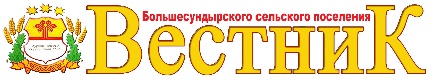 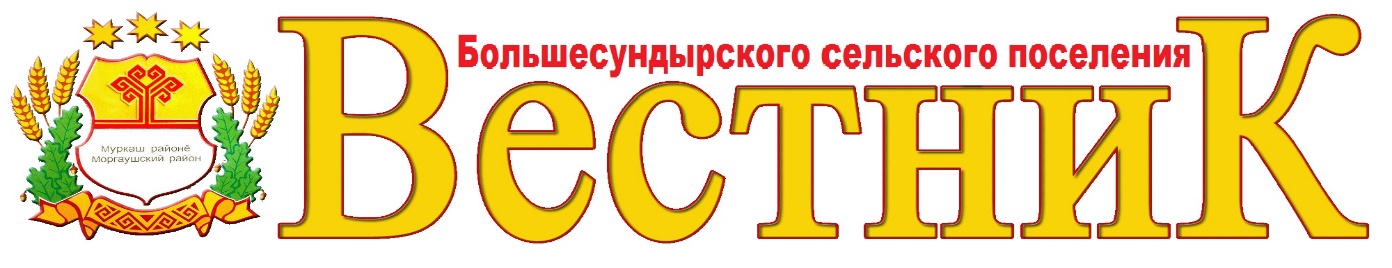 УтвержденаПостановлением администрацииБольшесундырского сельского поселения Моргаушского района Чувашской Республикиот 07 ноября 2022 года № 64(приложение) Учредитель: Собрание депутатовБольшесундырского сельского поселения(Газета учреждена решениемСобрания депутатов Большесундырского     сельского поселения №С-51/3  от 14.05.2014 г.) Издается с 01 июля 2014 годаГлавный редактор –Н.А.Мареева (69-1-13)Зам. главного редактора –А.Е.СыровСекретарь -В.И.Волкова (69-3-01)Тираж 5 экз.Подписано в печать09.11.2022 г.Адрес редакции:ул. Советская, д.16, с.Большой Сундырь, Моргаушский район,Чувашская Республика, 429544Факс: 8(83541) 69-1-13, 69-2-67Эл. почта:  mrgsund_pos@cbx.ru 